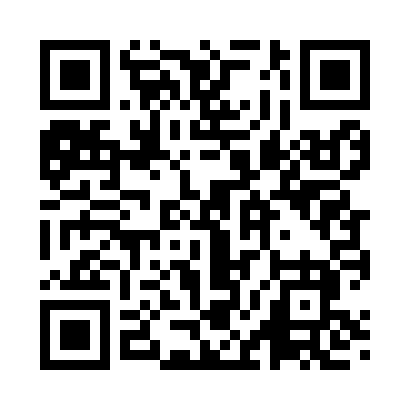 Prayer times for Rockvale, Colorado, USAMon 1 Jul 2024 - Wed 31 Jul 2024High Latitude Method: Angle Based RulePrayer Calculation Method: Islamic Society of North AmericaAsar Calculation Method: ShafiPrayer times provided by https://www.salahtimes.comDateDayFajrSunriseDhuhrAsrMaghribIsha1Mon4:085:411:055:008:2810:012Tue4:095:411:055:008:2810:013Wed4:105:421:055:008:2810:004Thu4:105:431:055:008:2810:005Fri4:115:431:055:008:289:596Sat4:125:441:065:008:279:597Sun4:135:441:065:008:279:588Mon4:145:451:065:008:279:589Tue4:145:461:065:008:269:5710Wed4:155:461:065:018:269:5711Thu4:165:471:065:018:259:5612Fri4:175:481:065:018:259:5513Sat4:185:481:075:018:259:5514Sun4:195:491:075:018:249:5415Mon4:205:501:075:018:249:5316Tue4:215:501:075:018:239:5217Wed4:225:511:075:018:229:5118Thu4:235:521:075:008:229:5019Fri4:245:531:075:008:219:4920Sat4:255:531:075:008:209:4821Sun4:265:541:075:008:209:4722Mon4:285:551:075:008:199:4623Tue4:295:561:075:008:189:4524Wed4:305:571:075:008:179:4425Thu4:315:571:075:008:179:4326Fri4:325:581:074:598:169:4227Sat4:335:591:074:598:159:4028Sun4:346:001:074:598:149:3929Mon4:366:011:074:598:139:3830Tue4:376:021:074:588:129:3731Wed4:386:031:074:588:119:35